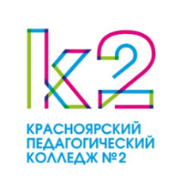 КАЛЕНДАРЬ МЕРОПРИЯТИЙ ДЛЯ СТУДЕНТОВ НА АПРЕЛЬУТВЕРЖДАЮИсполняющий обязанности директора колледжаС.В. Мещерякова________________"____"___________ 2022 гПОНЕДЕЛЬНИКВТОРНИКСРЕДАЧЕТВЕРГПЯТНИЦАСУББОТА1280 лет со дня организациихозрасчетного газетного издательства «Красноярский рабочий»Развитие профессиональной направленности. Тренинг «Моя профессия». (1 курс)456789Развитие профессиональной направленности. Тренинг «Моя профессия». (1 курс)Заседание Студенческого совета колледжаРазвитие профессиональной направленности. Тренинг «Моя профессия». (1 курс)Массовый просмотр фильма. («Пушкинская карта») Образовательная экскурсия в Красноярский планетарий «Космос-это мы». (Музей ракетно-космической техники)Тематическое занятие по профилактике манипуляций «Если человек не умеет управлять собой, им начинают управлять другие»111213141516Развитие профессиональной направленности. Тренинг «Моя профессия». (1 курс)День космонавтики. Гагаринский урок «Космос – это мы»Встреча с работодателями. Экскурсия. (Выпускные курсы)Первенство по стрельбе.  (1-2 курсы)Квартирник «Ламповый вечер» Час куратора «Просмотр и обсуждение видеофильма «Наркотики. Секреты манипуляции»181920212223Неделя Земли (Эко Неделя)Всероссийская акция «Весенняя неделя добра»Неделя Земли (Эко Неделя)День памяти о геноциде советского народа нацистами и их пособниками в годы Великой Отечественной войныНеделя Земли (Эко Неделя)Неделя Земли (Эко Неделя)Соревнования по прыжкам. (Обучающиеся, проживающие в общежитии)Всемирный день ЗемлиНеделя Земли (Эко Неделя)Неделя Земли (Эко Неделя)252627282930Неделя танца100 лет со времен экспедиции Тугаринова в район Подкаменной ТунгускиНеделя танцаНеделя танцаК 98-летию В.П. Астафьева: виртуальная книжная выставка в ВК; виртуальная викторина, посвященная жизни и творчеству В.П. Астафьева ВК; выставка иллюстраций к детским произведениям В.П. Астафьева (Библиотека)Неделя танцаМеждународный день танцаНеделя танцаНеделя танца